       ЗАЯВКА НА СЕРТИФІКАЦІЮ ЗВАРЮВАЛЬНОГО ПЕРСОНАЛУ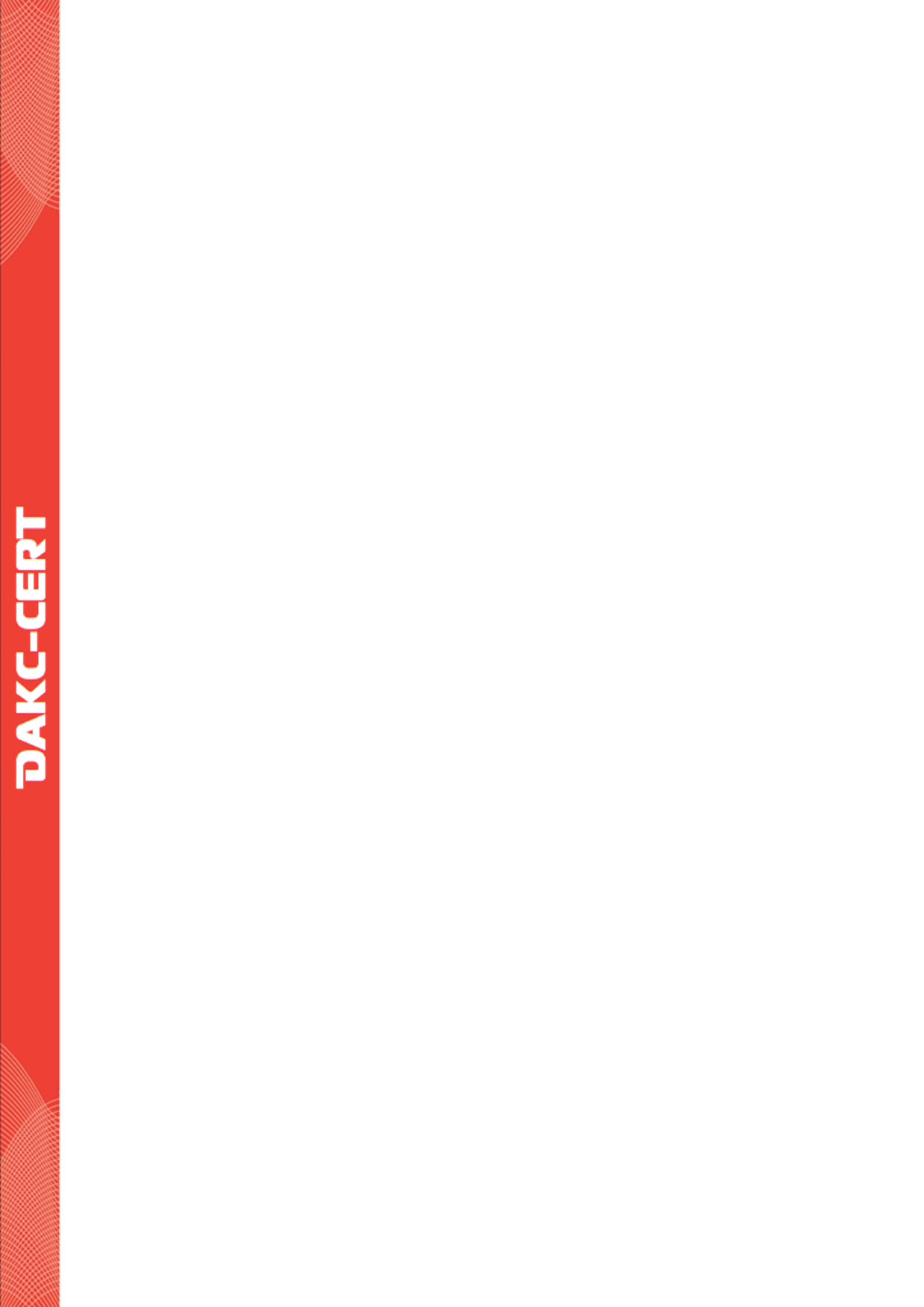 1.   ОРГАН З СЕРТИФІКАЦІЇ ПЕРСОНАЛУ   ОРГАН З СЕРТИФІКАЦІЇ ПЕРСОНАЛУ1.1НайменуванняТЕХНІЧНА ЕКСПЕРТНА КОМПАНІЯ ДАКС1.2Адресавул. Лугова, 16, Київ1.3Правила сертифікації зварниківSC/W-PQR-02-20181.4Телефон+38050410 91081.5e-mail  office@dakc-tek.com2.ВІДОМОСТІ ПРО ЗАЯВНИКАВІДОМОСТІ ПРО ЗАЯВНИКА2.1Найменування організації заявника (українською та англійською мовами)2.2Адреса (українською та англійською мовами)2.3Керівник організації (посада, П.І.Б.)2.4Координатор зварювання/особа для зв'язку (посада, П.І.Б.)2.5Телефон2.6e-mail2.7www3.ВІДОМОСТІ ПРО ЗВАРНИКАЗаявник повинен ознайомити зварювальника з наведеною нижче інформацієюВІДОМОСТІ ПРО ЗВАРНИКАЗаявник повинен ознайомити зварювальника з наведеною нижче інформацією3.1Ім'я та прізвище (українською та англійською мовою)3.2Адреса за паспортом (українською та англійською мовою)3.3Серія і номер паспорта3.4Дата народження3.5Місце роботи (українською та англійською мовою)3.6Стаж роботи зварювальником3.7Копія трудової4.НЕОБХІДНИЙ ОБСЯГ ЗГІДНО З ДОДАНИМ pWPS або WPSНЕОБХІДНИЙ ОБСЯГ ЗГІДНО З ДОДАНИМ pWPS або WPSНЕОБХІДНИЙ ОБСЯГ ЗГІДНО З ДОДАНИМ pWPS або WPSНЕОБХІДНИЙ ОБСЯГ ЗГІДНО З ДОДАНИМ pWPS або WPSНЕОБХІДНИЙ ОБСЯГ ЗГІДНО З ДОДАНИМ pWPS або WPS4.1Тип тесту на кваліфікацію Первинна сертифікація Первинна сертифікація Періодична Періодична4.2Стандарт для випробуваньEN ISO 9606-1:2017 (сталь)Атестація CPR (металоконструкції)Атестація PED(судини під тиском)Атестація PED(судини під тиском)Атестація SPVD(прості посудини)4.2Стандарт для випробуваньEN ISO 9606-1:2017 (сталь)4.3EN ISO 9606-2:2007 (алюміній і сплави)4.4EN ISO 9606-3:2001 (мідь і сплави)4.5EN ISO 9606-4:1999 (нікель і сплави з нікелю)4.6EN ISO 9606-5:2000 (титан і титанові сплави, цирконій і цирконієві сплави)4.7EN ISO 14732:2013 (оператор зварювання плавленням і налагоджувальники контактного зварювання)4.8Процес зварювання відповідноз розділом 3 ISO 4063:20094.9Метод перенесення матеріалу (лише для процесів 131, 135, 138)4.10Тип виробу4.11Група основного матеріалу (додайте копію атестації)     ,      ,      ,           ,      ,      ,           ,      ,      ,           ,      ,      ,      4.12Позначення зварювального матеріалу (присадні матеріали тільки для EN ISO 9606-1), (додати копію атестації)             ,      ,                                                                                                                                                                   ,      ,                                                                                                                                                                   ,      ,                                                                                                                                                                   ,      ,                                                                                                                                                      4.13Тип зварювального покриття             ,      ,                                                                                           ,      ,                                                                                           ,      ,                                                                                           ,      ,                                                                              4.14Товщина матеріалу, t [мм]t=      t=      t=      t=      4.15Товщина зварного шва, s [mm] (тільки для BW)s=     s=     s=     s=     4.16Зовнішній діаметр труби [мм]Ø      Ø      Ø      Ø      4.17Положення при зварюванні відповідно до ISO 69474.18Тип зварювання4.19Вид зварювання4.20Детальна інформація про стиковий зварювальний шов /  /  /  /  /  /  /  /  /  /  /  / 4.21Детальна інформація про кутовий зварювальний шов4.22Захисний газ відповідно до EN ISO 14175     ,      ,      ,           ,      ,      ,           ,      ,      ,           ,      ,      ,      4.23Вид і полярність струму4.24Додаткове з'єднання з кутовим зварювальним швом у положенні PB  ДА            НІ  ДА            НІ  ДА            НІ  ДА            НІ5Список необхідних додатків, які повинні бути представлені разом із заявкоюСписок необхідних додатків, які повинні бути представлені разом із заявкою5.1  Сертифікати для основних матеріалів  Сертифікати для основних матеріалів5.2  Сертифікати для додаткових матеріалів  Сертифікати для додаткових матеріалів5.3 Копії сертифікатів зварювача (якщо застосовано) Копії сертифікатів зварювача (якщо застосовано)5.4 WPS     ,                 Місто          дата)  П.І.Б. керівника Підпис, печатка  П.І.Б. координатора зварювання              Підпис, печатка 